UL Student Life 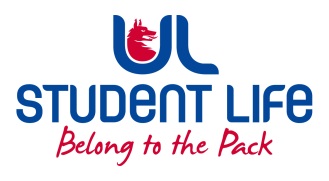  STUDENT EXECUTIVE COMMITTEE REPORT Role / Position:Communities Officer Communities Officer Author:Laura Corcoran Laura Corcoran Date:02/11/202202/11/2022Audience :UL Student CouncilUL Student CouncilAction:ApproveApproveGoalsGoalsGoalsGoalsMain GoalsMain GoalsMain GoalsProgress (what have you achieved since the last Council meeting)Student Engagement Student Engagement Student Engagement C&S Good News Stories: Good News stories is now a standing item on Clubs and Societies Council. This is a great agenda item that not only keeps me up to date on what’s going on with Clubs and Societies but also makes Clubs and Societies Council a much more engaging experience Student Forum: Facilitated the Student Forum which was a great listening space for all students’ issues. Loved negating with Students  Meeting with Students & SC Members : Meeting with different student to support and also empower students Student Led Events Student Led Events Student Led Events  Pride : A Working group has been established for Pride to design the events. This should be an exciting Week 11. There will be events with Out in UL but also a Drag Show. SP Santa: Planning Student Parent Santa with the engagement coordinator for the festive season Other Achievements since last CouncilOther Achievements since last CouncilOther Achievements since last CouncilOther Achievements since last Council EDF  EDF  EDF  Aiming to create a listening space as a sub group of the Ethnic Diversity Forum so that students may have a voice in  a  UL Committee that is trying to change how we approach ethnic diversity Nearly Naked CalNearly Naked CalNearly Naked CalTook part in the Nearly Naked Calendar with Photo Soc in aid of Pieta House Attendance at events/meetings and actions taken or agreedAttendance at events/meetings and actions taken or agreedAttendance at events/meetings and actions taken or agreedAttendance at events/meetings and actions taken or agreedUniversity of SanctuaryUniversity of SanctuaryUniversity of SanctuaryWorking Closely with UoS to create new methods of engagement for sanctuary students outside of academics. We are currently trying to work om an event for sanctuary students later in the semester. Similarly I am looking at changing the nomination process for the Sanctuary rep on SC to remove barriers for sanctuary students engaging in student representation Community Liaison CommitteeCommunity Liaison CommitteeCommunity Liaison CommitteeThis committee is the direct link between the community in Castletroy, The University of Limerick and Students. This meeting was incredibly positive and there is new attitude from all regarding engaging and supporting students and communities to carve a new relationship. Residents the Guards and all members of the committee felt that Freshers week went very well. AS EDI Steering CommitteeAS EDI Steering CommitteeAS EDI Steering CommitteeThis committee is trying to finalize an Athena Swan Application. There is still a lot of work to be done to get the application up to scratch but the university, I am working on the equality grounds of the application with the inclusivity working group also  Plans before the next meetingPlans before the next meetingPlans before the next meetingPlans before the next meetingAction/work areaAction/work areaAction/work areaWhat I hope to achievePride Pride Pride Planning an outreach event with a local secondary school and out in UL to try and support the school to create safe spaces for the LGBTQ+ community. This will be a really nice event with OutinUL EDF EDF EDF Aiming to create a listening space as a sub group of the Ethnic Diversity Forum so that students may have a voice in  a  UL Committee that is trying to change how we approach ethnic diversityAccommodation Photo Submission Accommodation Photo Submission Accommodation Photo Submission Photo Soc should have completed this campaign by the next meeting. There will then be a showing of these images later in the semester Commuter Hub Commuter Hub Commuter Hub Commuter hub due to launch from 8-9 in ULSL from Monday of Week 9 Student EngagementStudent EngagementStudent EngagementStudent EngagementType of Engagement (Meeting, event etc)Type of Engagement (Meeting, event etc)Type of Engagement (Meeting, event etc)Purpose and anything to report onMedia engagement and external relationsMedia engagement and external relationsMedia engagement and external relationsMedia engagement and external relationsEngagement (Press, other organisations etc)Engagement (Press, other organisations etc)Engagement (Press, other organisations etc)Purpose and anything to report onNationwide Nationwide Nationwide  Appeared on Nationwide on 24th of October representing Clubs and Societies on a UL50 Special 